Депутаты Палаты представителей Национального собрания Республики Беларусь в Ленинском районеВАСНЕЦОВСКИЙ ИЗБИРАТЕЛЬНЫЙ ОКРУГ №93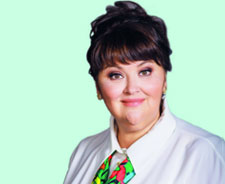 Депутат - Шкроб Марина АлександровнаВремя приёма: 1-й понедельник месяца 17.00-19.00)
Место приёма: Центр общественных объединений Ленинского района - общественная приемная 
РОО "Белая Русь", г.Минска пр.Рокоссовского, 63/2, телефон: (8017) 395 86 20Время приёма: 2-й понедельник месяца 17.00-19.00 
Место приёма: Минский филиал учреждения образования «Белорусский торгово-экономический университет потребительской кооперации», пр.Партизанский, д.75, общежитие 1, комн. 101. Помощник – Кравцова Мария Петровна,
телефон – 029 632 64 52СВИСЛОЧСКИЙ ИЗБИРАТЕЛЬНЫЙ ОКРУГ №94Депутат - Воронецкий Валерий Иосифович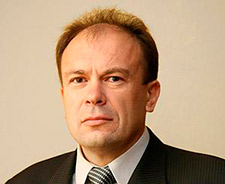 Время приёма: 1-й понедельник месяца)17.00-19.00Место приёма: Центр общественных объединений Ленинского района - общественная приемная 
РОО "Белая Русь", г.Минска пр.Рокоссовского, 63/2, телефон: (8017) 395 86 20Время приема: 2-й понедельник месяца 16.00-19.00 Место приема: администрация Ленинского района г.Минска 
ул.Маяковского, 83 каб. 123КУПАЛОВСКИЙ ИЗБИРАТЕЛЬНЫЙ ОКРУГ №95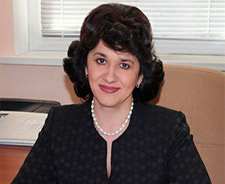 Депутат - Сайганова Татьяна ИвановнаВремя приёма: 1-й понедельник месяца 16.00 - 19.00 Место приёма: Центр общественных объединений Ленинского района - общественная приемная 
РОО "Белая Русь", г.Минска пр.Рокоссовского, 63/2, телефон: (8017) 395 86 20Время приема: 2-й понедельник месяца 16.00-19.00 Место приема: администрация Ленинского района г.Минска, ул.Маяковского, 83, каб. 123